Composite FiguresFind the area of the shaded region..	Find the area of the figure.1.  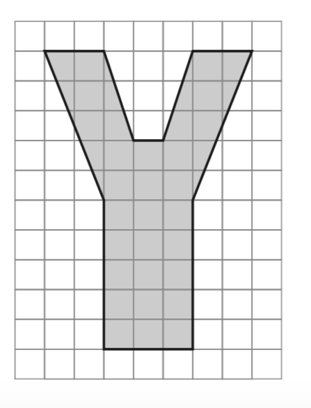 2.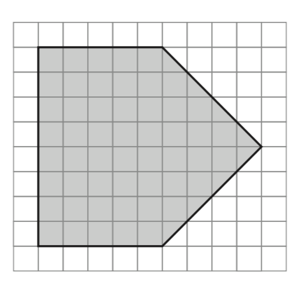 3.  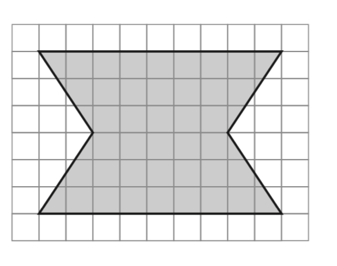 4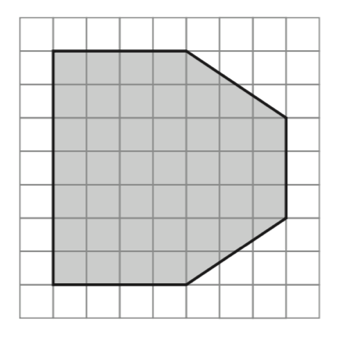 5.     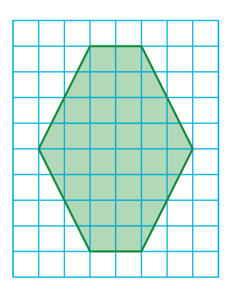 6.  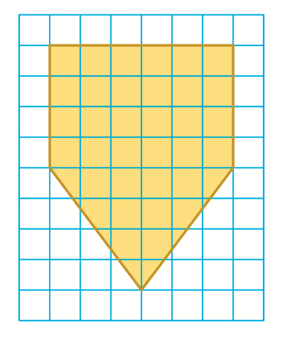 7.  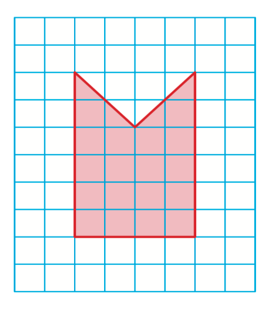 7.  8.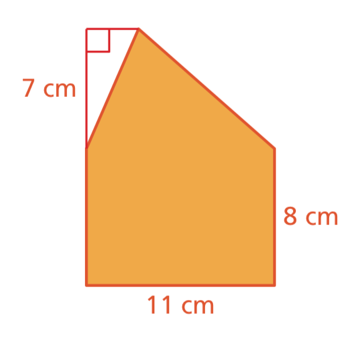 9.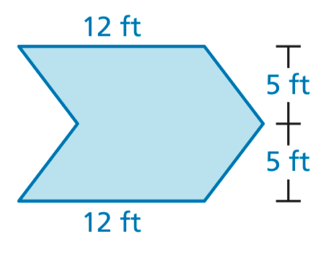 . 10.  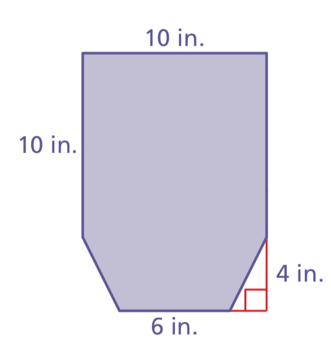 11.  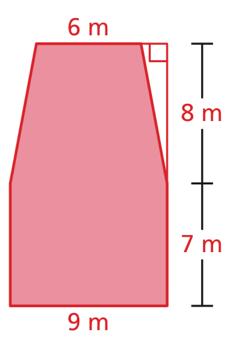 12.  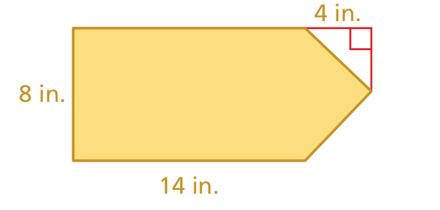 13.  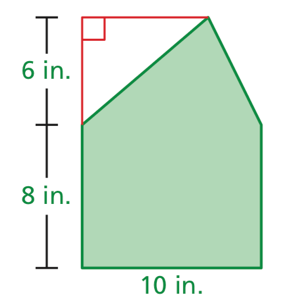 14.  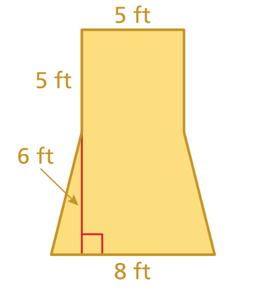 14.  